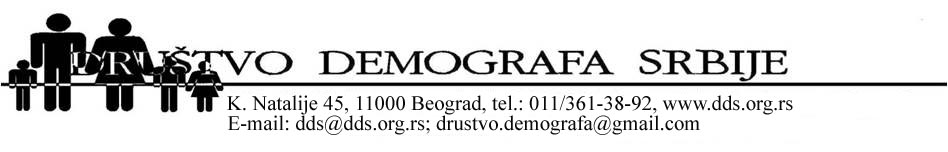 Z A P I S N I KNa osnovu člana 10. Statuta DDS, Predsedništvo je 12. marta 2020. godine održalo Skupštinu DDS (15.00 časova, u prostorijama Instituta društvenih nauka, Kraljice Natalije  45, Beograd).Na predlog Predsedništva usvojen je sledeći dnevni red Skupštine DDS:Izbor predsedavajućeg SkupštineIzveštaj o radu DDS između dve SkupštineIzveštaj o finansijskom poslovanju DDSInformacije o predstojećim aktivnostima DDS (o skupu „Demografski izazovi na prostorima bivše SFRJ“) RaznoAd 1.Za predsedavajućeg Skupštine jednoglasno je izabran dr Ivan Marinković, a za zapisničara Marko Galjak.Ad 2.Posle kraće diskusije Skupština je jednoglasno usvojila izveštaj o radu između dve skupštine koji su podneli prof. dr Mirjana Bobić i dr Ivan Marinković.Ad 3.Jednoglasno je usvojen finansijski izveštaj koji je predstavio dr Ivan Marinković, potpredsednik DDS.Ad 4.Na predlog Predsedništva DDS jednoglasno je usvojen Plan aktivnosti za 2020/21. kojim je predviđeno da se:Organizacija naučnog skup u organizaciji Društva, a koji je planiran za 2020. godinu.Organizuje nekoliko tribina u organizaciji Društva.U Beogradu, 12. mart 2020.                                                                                                Zapisnik vodio                             Marko Galjak